	AJÁNLOTT IRATMINTÁK" Magyarországi Református Egyház MRE KIMM Drogterápiás otthonának felújítása az EFOP-2.2.3-17-2017-00036 sz. projekt keretében eljáráshoz     1. SZ. IRATMINTAAJÁNLATI LAP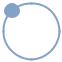 2.	Az ajánlat tárgya:Magyarországi Református Egyház MRE KIMM Drogterápiás otthonának felújítása az EFOP-2.2.3-17-2017-00036 sz. projekt pályázathoz kapcsolódó kivitelezésre irányuló tevékenység a 2465 Ráckeresztúr, Rákóczi F. u. 45., Hrsz.: 420/6 számú ingatlan vonatkozásában.Az ajánlat értékelésre kerülő számszerűsíthető adatai:Kelt: …………………………………………………………<cégszerű aláírás>2. SZ. IRATMINTANYILATKOZATA teljesítésben részt vevő szakember magasépítési szakmai tapasztalata (hónap, max. 36 hónap) – 2. sz. részszempontra tett megajánlás alátámasztására„Magyarországi Református Egyház MRE KIMM Drogterápiás otthonának felújítása az EFOP-2.2.3-17-2017-00036 sz. projekt keretében”tárgyú eljárásbanAlulírott ..................................... (név), mint a(z) ......................................................... (cégnév, székhely) ajánlattevő cégjegyzésre/nyilatkozattételre jogosult képviselője nyilatkozom, hogy a 2. sz. részszempont vonatkozásában a felolvasólapon feltüntetett megajánlások az alábbiakon alapulnak:A szakember neve: ……………(A táblázatok további sorokkal bővíthetők.)A bemutatott szakmai tapasztalatok műszaki átadás-átvétellel befejezett munkákra vonatkoznak.Kelt: ……………., 2019. .............. „…”………………………………cégszerű aláírás3. SZ. IRATMINTAA szerződés teljesítésében részt vevő szakember szakmai önéletrajza ÉS RENDELKEZÉSRE ÁLLÁSI NYILÍTKOZATA a 2. SZ. értékelési szempontra tett megajánlások IGAZOLÁSÁRA„Magyarországi Református Egyház MRE KIMM Drogterápiás otthonának felújítása az EFOP-2.2.3-17-2017-00036 sz. projekt keretében”tárgyú eljárásbanÁltalános információk:Munkahely(ek):(A táblázat további sorokkal bővíthető)A 2. részszempontra tett megajánlás alapjául szolgáló munkák bemutatása:(A táblázat további sorokkal bővíthető)A bemutatott szakmai tapasztalatok műszaki átadás-átvétellel befejezett munkákra vonatkoznak.Alulírott ………………………. (név) mint a „Magyarországi Református Egyház MRE KIMM Drogterápiás otthonának felújítása az EFOP-2.2.3-17-2017-00036 sz. projekt keretében” tárgyú közbeszerzési eljárásban az ajánlattételi felhívás 2. értékelési résszempont szerinti műszaki, illetve szakmai alkalmassági minimumkövetelmény vonatkozásában az ajánlatban megjelölt személy nyilatkozom, hogy az ajánlattevő nyertessége esetén rendelkezésre állok és közreműködök szerződés teljesítésben, az ajánlatban szereplő beosztásban, és nincs más olyan kötelezettségem a jelzett időszak(ok)ra vonatkozóan, amely a szerződés teljesítésében való munkavégzésemet bármilyen szempontból akadályozná.Kelt: ……………., 2019. .............. „ … ”………………………………………..szakember saját kezű aláírása4. SZ. IRATMINTANYILATKOZATElőírt biztosíték(ok) határidőre történő nyújtására vonatkozóan„Magyarországi Református Egyház MRE KIMM Drogterápiás otthonának felújítása az EFOP-2.2.3-17-2017-00036 sz. projekt keretében”tárgyú eljárásbanAlulírott ..................................... (név), mint a(z) ......................................................... (cégnév, székhely) ajánlattevő cégjegyzésre jogosult képviselője n y i l a t k o z o m,hogy az előírt biztosítékokat határidőre nyújtani fogom.Kelt: ……………., 2019. .............. „……”………………………………cégszerű aláírás5. SZ. IRATMINTANYILATKOZATa szakemberek jogosultságai, kamarai nyilvántartásba vétele tekintetében„Magyarországi Református Egyház MRE KIMM Drogterápiás otthonának felújítása az EFOP-2.2.3-17-2017-00036 sz. projekt keretében”tárgyú eljárásbanAlulírott ..................................... (név), mint a(z) ......................................................... (cégnév, székhely) ajánlattevő cégjegyzésre jogosult képviselője a nyilatkozom, hogy nyertességünk esetén gondoskodunk az adott szakemberek kamarai nyilvántartásba vételéről, valamint hogy a nyilvántartásba vétel elmaradása a szerződéskötéstől való visszalépést jelenti és tudomásul vesszük, hogy ebben az esetben ajánlatkérő a második legkedvezőbb ajánlattevővel köt szerződést.Kelt: ……………., 2019. .............. „…”………………………………cégszerű aláírás6. SZ. IRATMINTANYILATKOZATA hulladékok elszállítására vonatkozóan„Magyarországi Református Egyház MRE KIMM Drogterápiás otthonának felújítása az EFOP-2.2.3-17-2017-00036 sz. projekt keretében”tárgyú eljárásbanAlulírott ..................................... (név), mint a(z) ......................................................... (cégnév, székhely) ajánlattevő cégjegyzésre jogosult képviselője n y i l a t k o z o m,hogy a teljesítés során keletkező hulladékot engedéllyel rendelkező kezelőhöz szállítjuk.Kelt: ……………., 2019. .............. „……”………………………………cégszerű aláírás1.  Ajánlattevő adatai:Ajánlattevő neve:…………………………Ajánlattevő címe (székhelye):…………………………Kapcsolattartó személy neve:…………………………Telefon:…………………………Telefax:…………………………E-mail cím:…………………………Nettó ajánlati ár (nettó Ft)nettó … Ft (… forint)A teljesítésben részt vevő szakember épületkorszerűsítés terén szerzett szakmai tapasztalata (hónap, max. 36 hónap)… (……) hónapA kötelezően előírt 24 hónap jótállási időn felül vállalt többlet jótállás időtartama (hónap, max. 12 hónap)… (……) hónapA 2. szempontra tett megajánlás alapjául szolgáló munkák bemutatása:A 2. szempontra tett megajánlás alapjául szolgáló munkák bemutatása:A 2. szempontra tett megajánlás alapjául szolgáló munkák bemutatása:Szakmai gyakorlat időtartama(év/hó-tól év/hó-ig) Projekt megnevezése, szakmai gyakorlat (betöltött pozíció, elvégzett feladat) bemutatása olyan részletességgel, amely alapján az alszempont szerinti tartalmi követelmények fennállása a szakember tekintetében megállapítható:1.2.3.… Szakember pozíciója:2. sz. részszempontSzakember neve:Szakember releváns végzettsége:Szakember releváns jogosultsága(i) és névjegyzéki száma (adott esetben):Munkahely(ek)Jogviszony jellege (munkaviszony, megbízás, stb.)Jogviszony időtartama(év/hó-tól)……………..-tól jelenleg isSzakmai gyakorlat időtartama(év/hó-tól év/hó-ig)Projekt megnevezése, szakmai gyakorlat, elvégzett feladat bemutatása olyan részletességgel, amely alapján az alkalmassági követelmény fennállása megállapítható:1.2.3.…